I/ COMPANY INFORMATIONLEGAL REPRESENTATIVE                          CONTACT  PERSONDETAILS OF BUSSINESS II/ PRODUCTS (EXPORT)III/ ACTIVITIES OF COMPANY…This form filled in & approved by CEO/Director of Vietnam company on: dd/mm/yyyy;The information declared as above mentioned is true and in accordance with the Commercial law of Vietnam.*********Note: Using the following software to reduce the size of pictures “Capture pictures on the screen”’.1) http://www.mirekw.com/winfreeware/files/MWSnap300.exe2) Using “ Spinning Tool” in your computer (Window 7, 8 & 10)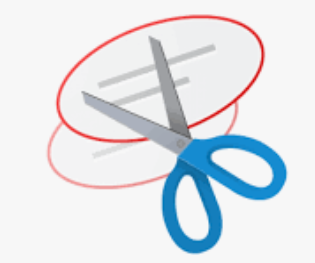 Recommendation & warning by Vietnam Trade Office in Nigeria: - The payment has to be done by the Irrevocable Letter of Credit At sight (L/C). - Do not apply: T/T (Telegraphic Transfer) 20% (30%) before shipment, 80% (70%) after shipment, or D/A (Document against Acceptance);- The exporter and importer have to bear any risk, if do not follow the above recommendation, and are responsible for their transaction of products, payment.Vietnam Trade Office in Nigeria(Concurrence with Ghana, Cameroon, Togo, Chad, Sierra Leone & Liberia)No. 21, The Address Home#1 Estate, Castlerock Ave., Lekki, C.P. 106104, Lagos city, NigeriaMp/WhatsApp: +234 803 474 4486Emails: ng@moit.gov.vn; VietHoangTuan@gmail.comhttps://vnembassy-abuja.mofa.gov.vn http://en.vietnamexport.com/ 
(Logo of your company)VIETNAM COMPANY’S PROFILE (Exporter)Company NameAddressTelephone (s)+84- +84- +84- Fax E-mail (s)WebsiteTax code (company)Date: Legal Capital (US$)Number of staff Trade Value (last year)Export (US$):Import (US$): Import (US$): Main countries (Export/Import)Name Mr./MsNameMr./MsPositionPositionE-mailE-mailMobile MobileFacebook(if necessary)Facebook(if necessary)Main sectorsManufacturer [     ]Trading   [     ]Service [     ]      Management  [     ]      Summary in activitiesProduct name (Export) Request to attend the trade fair in West AfricaNoProduct Picture (250 pixels max)Name, specification, HS code of product 1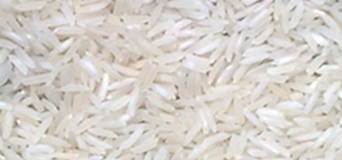 (thay ảnh sản phẩm của quý công ty)Ví dụ: Long grain rice, 5% broken HS code: 10063001
Milled or wholly milled ricewhether or not polished or glazed(thay thông tin sản phẩm của quý công ty) 2…..NoPicture (250 pixels max)(Ảnh minh họa về DN, hoạt động của DN)Picture (250 pixels max)(Chú thích đính kèm)1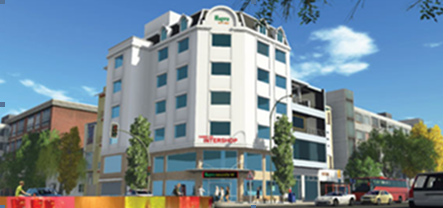 VD: Head Office (thay ảnh của DN)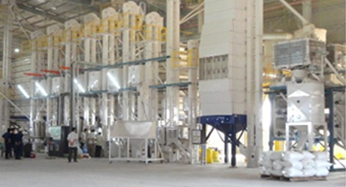 VD: Rice Milling Factory (thay ảnh của DN)2…